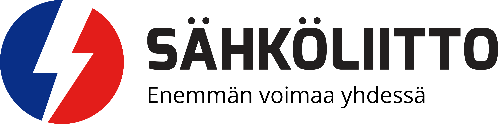 Aleksanterinkatu 15, PL 747, 33101 TAMPERE 	                      TYÖTAISTELUKASSAMAKSUJEN 	puh. 03 252 0400, Faksi 02 252 0210		                      PALAUTUSHAKEMUS www.sahkoliitto.fi www.facebook.com/Sahkoliitto Hakemus lähetetään SUORAAN LIITTOON 1. Jäsen siirtyy vanhuus-, varhais- tai työkyvyttömyyseläkkeelle. Liitteeksi tarvitaan aina kopio eläkepäätöksestä (ennakkopäätös tai määräaikainen eläkepäätös ei oikeuta palautukseen) ja kopio verokortista. Mikäli työnantaja on perinyt jäsenmaksun suoraan palkasta, tarvitaan myös viimeisin palkkalaskelma. 2. Jäsen on kuollut. (Omaisilla on oikeus hakea työtaistelukassamaksut ilman korkoa). Liitteeksi tarvitaan kopio verokortista. LIITTEET  Kopio eläkepäätöksestä  Kopio verokortista (Mikäli verokorttia ei ole, pidätys on 60 prosenttia.)  Kopio viimeisestä palkkalaskelmasta  Toimenkuvatodistus  Kopio kaupparekisteriotteesta tai elinkeinoilmoituksestaNimiHenkilötunnusHenkilötunnusHenkilötunnusPuhelinnumeroPuhelinnumeroPuhelinnumeroSähköpostiSähköpostiLähiosoiteLähiosoitePostinumero ja postitoimipaikkaPostinumero ja postitoimipaikkaPostinumero ja postitoimipaikkaPostinumero ja postitoimipaikkaPostinumero ja postitoimipaikkaPostinumero ja postitoimipaikkaPostinumero ja postitoimipaikkaPostinumero ja postitoimipaikkaPostinumero ja postitoimipaikkaPostinumero ja postitoimipaikkaPankkitilin numeroPankkitilin numeroPankkitilin numeroPankkitilin numeroVeroprosenttiVeroprosenttiVeroprosenttiVeroprosenttiVeroprosenttiPalautuksen hakuperustePalautuksen hakuperustePalautuksen hakuperustePalautuksen hakuperustePalautuksen hakuperustePalautuksen hakuperusteHakuperusteen päivämääräHakuperusteen päivämääräHakuperusteen päivämääräHakuperusteen päivämääräHakuperusteen päivämääräHakuperusteen päivämääräHakuperusteen päivämäärä  .   20    .   20    .   20    .   20    .   20    .   20    .   20    .   20    .   20    .   20    .   20    .   20    .   20    .   20    .   20    .   20    .   20    .   20  PäiväysPäiväysPäiväysPäiväysPäiväysPäiväysPäiväysPäiväysPäiväysHakijan allekirjoitus, nimenselvennysHakijan allekirjoitus, nimenselvennysHakijan allekirjoitus, nimenselvennysHakijan allekirjoitus, nimenselvennysHakijan allekirjoitus, nimenselvennysHakijan allekirjoitus, nimenselvennysHakijan allekirjoitus, nimenselvennysHakemus lähetetään OSASTON HALLITUKSELLE Hakemus lähetetään OSASTON HALLITUKSELLE Hakemus lähetetään OSASTON HALLITUKSELLE Hakemus lähetetään OSASTON HALLITUKSELLE Hakemus lähetetään OSASTON HALLITUKSELLE 1. Jäsen siirtyy työskentelemään sellaiselle alalle, jolla liitolla ei ole työehtosopimusta. 1. Jäsen siirtyy työskentelemään sellaiselle alalle, jolla liitolla ei ole työehtosopimusta. 1. Jäsen siirtyy työskentelemään sellaiselle alalle, jolla liitolla ei ole työehtosopimusta. 1. Jäsen siirtyy työskentelemään sellaiselle alalle, jolla liitolla ei ole työehtosopimusta. 1. Jäsen siirtyy työskentelemään sellaiselle alalle, jolla liitolla ei ole työehtosopimusta. Liitteeksi tarvitaan toimenkuvatodistus ja yrittäjäksi alkaneilta kopio kaupparekisteriotteesta Liitteeksi tarvitaan toimenkuvatodistus ja yrittäjäksi alkaneilta kopio kaupparekisteriotteesta Liitteeksi tarvitaan toimenkuvatodistus ja yrittäjäksi alkaneilta kopio kaupparekisteriotteesta Liitteeksi tarvitaan toimenkuvatodistus ja yrittäjäksi alkaneilta kopio kaupparekisteriotteesta Liitteeksi tarvitaan toimenkuvatodistus ja yrittäjäksi alkaneilta kopio kaupparekisteriotteesta tai elinkeinoilmoituksesta sekä kopio verokortista. tai elinkeinoilmoituksesta sekä kopio verokortista. tai elinkeinoilmoituksesta sekä kopio verokortista. tai elinkeinoilmoituksesta sekä kopio verokortista. tai elinkeinoilmoituksesta sekä kopio verokortista. Osaston nimi					Osaston numeroOsaston nimi					Osaston numeroOsaston nimi					Osaston numeroOsaston nimi					Osaston numeroOsaston nimi					Osaston numeroOSASTON PÄÄTÖS OSASTON PÄÄTÖS OSASTON PÄÄTÖS OSASTON PÄÄTÖS OSASTON PÄÄTÖS Osaston hallitus on käsitellyt kokouksessaan palautushakemuksen ja Osaston hallitus on käsitellyt kokouksessaan palautushakemuksen ja Osaston hallitus on käsitellyt kokouksessaan palautushakemuksen ja Osaston hallitus on käsitellyt kokouksessaan palautushakemuksen ja Osaston hallitus on käsitellyt kokouksessaan palautushakemuksen ja puoltaa	 työtaistelukassamaksujen palauttamista puoltaa	 työtaistelukassamaksujen palauttamista puoltaa	 työtaistelukassamaksujen palauttamista puoltaa	 työtaistelukassamaksujen palauttamista puoltaa	 työtaistelukassamaksujen palauttamista ei puolla 	 työtaistelukassamaksujen palauttamista ei puolla 	 työtaistelukassamaksujen palauttamista ei puolla 	 työtaistelukassamaksujen palauttamista ei puolla 	 työtaistelukassamaksujen palauttamista ei puolla 	 työtaistelukassamaksujen palauttamista Osaston puheenjohtajaOsaston taloudenhoitajaOsaston taloudenhoitajaOsaston taloudenhoitaja